ANEXO V – BAREMA DE PONTUAÇÃO DA AVALIAÇÃO APRESENTAÇÃO DO PROJETO E DA ARGUIÇÃO - 2ª ETAPA – USO DA BANCA DE AVALIAÇÃOCANDIDATO: ___________________________________________________________________Nº DE INSCRIÇÃO: ______________EXAMINADOR: _______________________________________________________________________Critérios de avaliação da apresentação e arguiçãoPontuaçãoNota do Examinador1. Apresentação oralO candidato demonstrou domínio e objetividade ao apresentar o trabalho, utilizou linguagem acadêmico-científica adequada e sua assimilação com os objetivos de desenvolvimento sustentável.252. Arguição sobre o Pré-projetoAs respostas foram claras e coesas quanto às perguntas feitas pelos avaliadores. Além disso, o candidato demonstrou possuir conhecimentos técnico-científicos necessários com a condução do projeto proposto.353. Motivações profissionais para ingresso no MPSTAO candidato expôs de forma clara suas competências e motivações profissionais, a conexão entre seus interesses e a proposta do curso, bem como seu conhecimento sobre a natureza da capacitação ofertada pelo Mestrado na modalidade profissional.204. Domínio de conteúdos vinculados ao núcleo para o qual se inscreveuO candidato demonstrou domínio dos conteúdos referentes aos temas da sustentabilidade e da área ambiental em consonância com a descrição dos núcleos temáticos.20Total100Observações:Espaço destinado aos avaliadores para formularem questionamentos aos candidatos.Observações:Espaço destinado aos avaliadores para formularem questionamentos aos candidatos.Observações:Espaço destinado aos avaliadores para formularem questionamentos aos candidatos.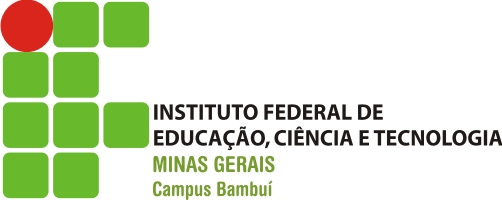 